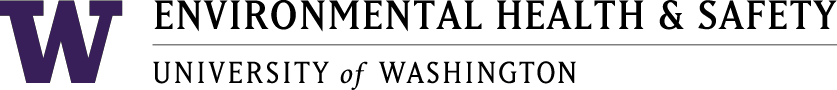 Health and Safety Committee 10 Meeting MinutesMay 16, 2022	1:00 pm – 2:00 pmZoom*X=Present at meeting Meeting notes recorded by JMAgendaCall to order Approval of April minutesOARS Reports April 2022U-Wide Report April 2022 and Open DiscussionAdjourn1. Call to Order: Meeting called to order at 1:02 pm2. Approval of Minutes: Approved April minutes.3. OARS Reports 12-043 – employee cutting 2” suction hose with box cutter, cut pointer knuckle, required stitches – closed02-038 – strong odor of a decaying animal, nauseating for employee – closed03-020 – two ticks removed from skin, experienced tick related illness symptoms days later – closed03-039 – slipped on metal traction plates, broke left arm – closed04-080 – cut knuckle on left hand with pruning saw – closed 4. U-Wide Report and Open DiscussionU-Wide meeting minutes BA.2 subvariant is the current dominant strain of Covid-19Husky Testing Program has been funded for another yearAS: Who is liable for safety trainings? EM: There’s general training that EH&S provides, but there are specific trainings that PIs should take and for lab managers and chemical officersJW: We could improve training processes, such as having department individual trainings reviewed by another organization to make sure nothing is being missedCM: W35 lot is being taken over the medical school temporarily – where is the new evacuation assembly point for the surrounding buildings?How can we get a temporary space designated for a safe evacuation point?JW: This takeover is from the Haring Center, little notice that this would be taking placeCM: Would like to have a temporary designated space for an evacuation assembly point5. Adjourn: Meeting adjourned at 1:42pm